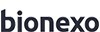 Bionexo do Brasil Ltda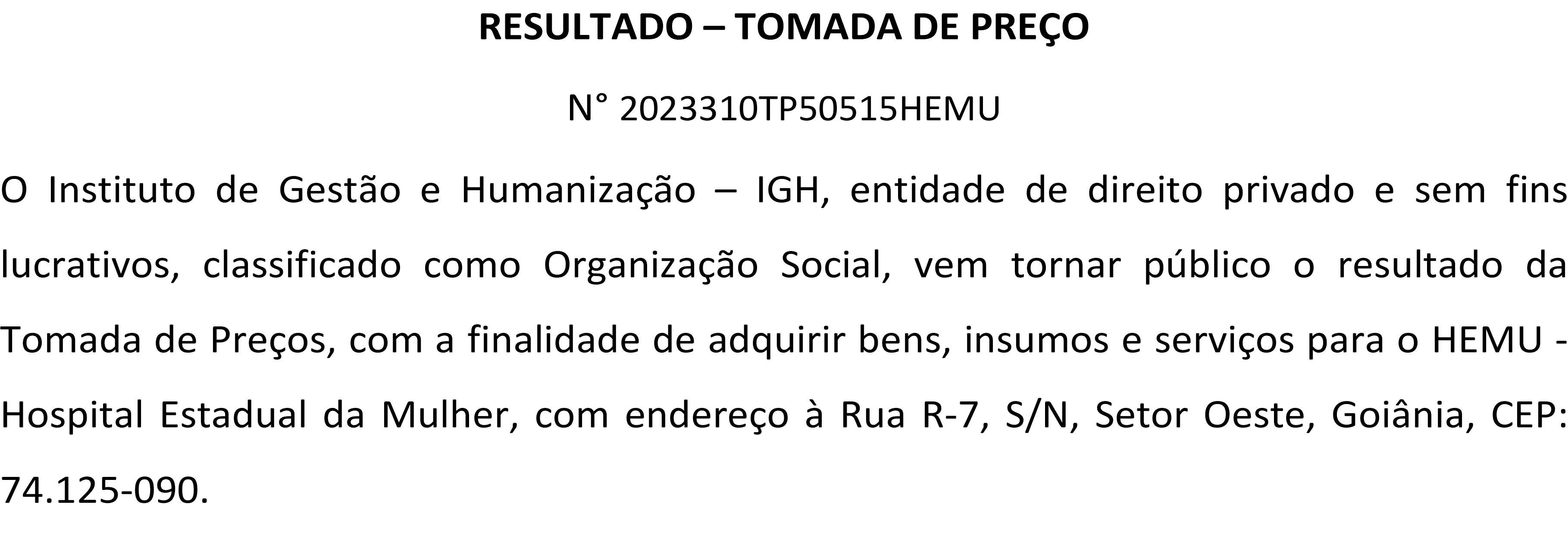 Relatório emitido em 15/12/2023 09:53CompradorIGH - HEMU - Hospital Estadual da Mulher (11.858.570/0002-14)AV. PERIMETRAL, ESQUINA C/ RUA R7, SN - SETOR COIMBRA - GOIÂNIA, GO	CEP: 74.530-020Relação de Itens (Confirmação)Pedido de Cotação : 315916467COTAÇÃO Nº 50515 - IMOBILIZADO FIXO - HEMU OUT/2023Frete PróprioObservações: *PAGAMENTO: Somente a prazo e por meio de depósito em conta PJ do fornecedor. *FRETE: Só serão aceitas propostas com frete CIF e para entrega no endereço: RUA R7 C/ AV PERIMETRAL, SETOR COIMBRA, Goiânia/GO CEP: 74.530-020, dia e horário especificado. *CERTIDÕES: As Certidões Municipal, Estadual de Goiás, Federal, FGTS e Trabalhista devem estar regulares desde a data da emissão da proposta até a data do pagamento.*REGULAMENTO: O processo de compras obedecerá ao Regulamento de Compras do IGH, prevalecendo este em relação a estes termos em caso de divergência.Tipo de Cotação: Cotação Normal	          Fornecedor : Todos os FornecedoresData de Confirmação : Todas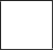 Produto	Código ProgramaçãoFabricante	Embalagem Fornecedor Comentário Justificativa	PreçoPreço FábricaRent(%) Quantidade Valor Total    UsuárioARCONDICIONADO12.000 BTUS SPLIT - ARCONDICIONADO SPLIT - TETO12.000 BTUS: CONVENCIONAL- SPLIT 12.000 BTUS - 4 MODOS DE OPERAÇÃOCOR: BRANCO - CLASSIFICAÇÃO A - INMETRO - SERPENTINA EM COBRE, COMPRESSOR ROTATIVO DUPLO,CONDENSADORARCONDICIONADOMarlene Custodia DeR$	R$Danielly EvelynR$	Pereira Da1 VERTICAL, GASREFRIGERANTE R410A. - COM FILTRO DE PROTEÇÃO ATIVO,CONTROLE DE TEMPERATURA, PAINEL ELETRONICO, FUNÇÕES SLEEP/TIMER/TURBO - VAZÃO DE AAR: 500M3/H - FREQUENCIA (HZ): 60 / NIVEL DE RUIDO UNIDADE INTERNA: 44DB / 57DB.43821	-SPLIT 12.000 BTUs - MIDEAAVULSAAraujo Lagaresnull	-2.989,0000  0,0000	5 Unidade14.945,0000Cruz15/12/202309:20ARCONDICIONADO SPLIT HI WALL 30000 BTUSCONVENCIONAL/ 220V/60HZ. SÓ FRIO. SERPENTINA E TUBOS EMCOBRE. R410A. CONDENSADORA QUADRADA (SAÍDA DE AR HORIZONTAL).50165	-ARCONDICIONADO SPLIT HI WALL 30000 BTUSCONVENCIONAL- AGRATTOAvulsaMarlene Custodia De Araujo LagaresR$	R$7.545,0000  0,0000R$ 7.545,0000Danielly Evelyn Pereira Da Cruz15/12/202309:20Total Parcial:6.0	R$22.490,0000Total de Itens da Cotação: 2    Total de Itens Impressos: 2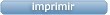 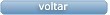 Clique aqui para geração de relatório completo com quebra de páginaTotal Geral:6.0	R$22.490,0000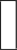 FornecedorFaturamento MínimoPrazo de EntregaValidade da PropostaCondições de PagamentoFreteObservações1Marlene Custodia De Araujo LagaresGOIÂNIA - GOEvando Lagares - (62) 3942-5787 americacomercialservicos@gmail.comMais informaçõesR$ 1,00005 dias após confirmação12/10/2023a vistaCIFnull